Besucherregistrierung SC Blieskastel / Lautzkirchen e.V.Zuschauererfassung gemäß Corona – Verordnung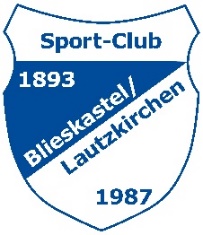 Bitte je ein Vertreter pro Haushalt eintragenDie aufgenommenen Daten werden laut Verordnung ein Monat nach der Veranstaltung vernichtet.Um beim Einlass Zeit einzusparen drucken Sie sich die Liste zuhause aus und tragen Sie Ihre Daten ein und geben Sie den Zettel am Eingang unseres Sportgeländes ab.VornameNameStraße + Nr.PLZWohnortTelefon oderE-MailDatum